INTERNSHIP REPORT ON COMPANY NAME (THIS PAGE WOULD APPEAR ON COVER OF YOUR HARD BOUND REPORT)_________________________________________________________________SUBMITTED BY STUDENT NAME ROLL NO. 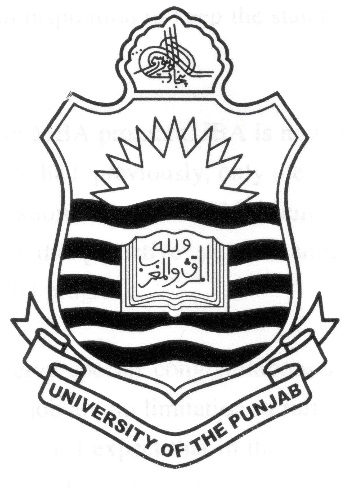 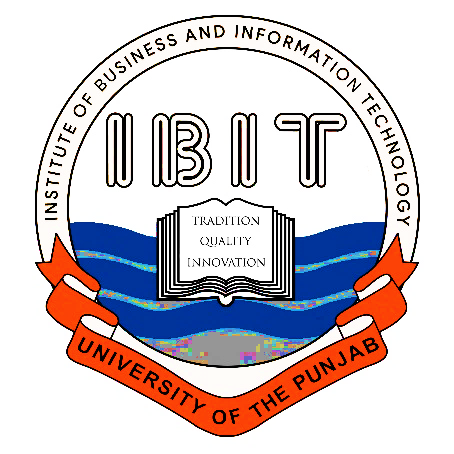 ___________________________________________________________________________INSTITUTE OF BUSINESS & INFORMATION TECHNOLOGYUNIVERSITY OF THE PUNJABMARCH, 2017INTERNSHIP REPORT ON COMPANY NAME  (THIS PAGE WOULD APPEAR ON INNER SIDE OF YOUR THESIS)_________________________________________________________________SUBMITTED BYSTUDENT NAME ROLL NO. IN PARTIAL FULFILLMENT OF THE REQUIREMENTS FOR THE DEGREE OF BACHELORS OF BUSINESS & INFORMATION TECHNOLOGY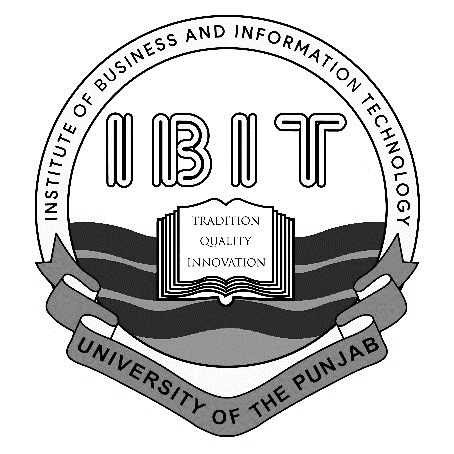 ___________________________________________________________________________INSTITUTE OF BUSINESS & INFORMATION TECHNOLOGYUNIVERSITY OF THE PUNJABMARCH, 2017Heading 1Normal text should be written like this. Normal text should be written like this. Normal text should be written like this. Normal text should be written like this. Normal text should be written like this. Normal text should be written like this. Normal text should be written like this. Normal text should be written like this. Normal text should be written like this. Normal text should be written like this. Normal text should be written like this. Normal text should be written like this. Normal text should be written like this. Normal text should be written like this. Normal text should be written like this.Normal text should be written like this. Normal text should be written like this. Normal text should be written like this. Normal text should be written like this. Normal text should be written like this. Normal text should be written like this.Heading 2Heading 3Heading 4Table 1: Correlations Among and Descriptive Statistics For Key Study VariablesFigure 1. This simple path model, adapted from results in a Journal of Consumer Behaviour Following Is the Preferable Layout of the ReportTitle PageInternship Appointment LetterInternship Completion CertificateSummary Acknowledgements (Optional)Dedication (Optional)Abbreviations not described in the textTable of ContentsList of Tables List of Figures Report ChaptersReferences (APA)AppendixM (SD)Income  Educ.Relig.Dist. Intol.Age31.88 (10.29).0819*20*.01Income2.60 (1.57)04.14-.09Educ.3.44 (1.06).29*-.06Relig.1.21 (.30).19*Dist. Intol.3.75 (1.19)